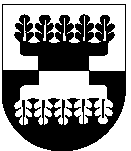 Šilalės rajono savivaldybės administracijOSDIREKTORIUSĮsakymasDĖL ŠILALĖS RAJONO SAVIVALDYBĖS JAUNIMO POLITIKOS 2017–2019 METŲ PLĖTROS programos  LĖŠŲ NAUDOJIMO SUTARTIES formOS PAtvirtinimo 2017 m. kovo 28   d. Nr. DĮV- 369ŠilalėVadovaudamasis Lietuvos Respublikos vietos savivaldos įstatymo  29 straipsnio 8 dalies 2 punktu, Šilalės rajono savivaldybės jaunimo politikos 2017–2019 metų plėtros programa, patvirtinta Šilalės rajono savivaldybės tarybos 2016 m. gruodžio 15 d. sprendimu Nr. T1-285 „Dėl Šilalės rajono savivaldybės jaunimo politikos 2017–2019 metų plėtros programos tvirtinimo“, atsižvelgdamas į Šilalės rajono savivaldybės jaunimo reikalų tarybos 2017 m. kovo 20 d. išplėstinio posėdžio  protokolą Nr.J1-2:T v i r t i n u  Šilalės rajono savivaldybės jaunimo politikos 2017–2019 metų plėtrosprogramos Lėšų naudojimo sutarties formą (pridedama).Į p a r e i g o j u paskelbti šį įsakymą Šilalės rajono savivaldybės interneto svetainėje www.silale.lt.            Šis įsakymas gali būti skundžiamas Lietuvos Respublikos administracinių bylų teisenos įstatymo nustatyta tvarka.Direktorius                                                                                                      Raimundas VaitiekusParengėJaunimo reikalų koordinatorėDanguolė Jakštienė2017-03-28SUDERINTABuhalterinės apskaitos skyriaus vedėjaOna Bubelaitė2017-03-28SUDERINTATeisės ir viešosios tvarkosskyriaus kalbos tvarkytoja Aldona Špečkauskienė2017-03-28   SUDERINTA   Teisės ir viešosios tvarkos   skyriaus vyr. specialistė   Regina Kvederienė   201-03-28